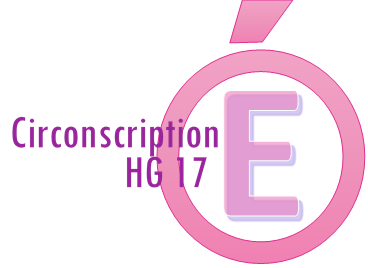 Fiche actionAnnée scolaire 2022-2023CollègeEcole(s)Jean Jaurès - ColomiersEEPU Hélène Boucher, Lamartine, Lucie AubracBinôme référent de l’actionJean-François DelbertIntitulé de l’actionDéfis mathématiques et résolution de problèmes.Défis mathématiques et résolution de problèmes.DomaineDomaine 1 : les langages pour penser et communiquerDomaine 1 : les langages pour penser et communiquerClasses et enseignants concernésClasses de 6ème : Mmes Ortega, Crnokrak et M Laurent.Classes de CM1 et de CM2 : Mmes Bertrand, Billaudeau, Rabion, Tourange, Facon, Benevent et M Chaumerliac et PereiraClasses de 6ème : Mmes Ortega, Crnokrak et M Laurent.Classes de CM1 et de CM2 : Mmes Bertrand, Billaudeau, Rabion, Tourange, Facon, Benevent et M Chaumerliac et PereiraObjectifs pédagogiquesTravailler la résolution de problèmes et en particulier les problèmes de recherche pour lesquels les élèves ne disposent d’aucune procédure experte.Adopter une attitude réflexive sur les procédures de recherche en mathématiques.Travailler la résolution de problèmes et en particulier les problèmes de recherche pour lesquels les élèves ne disposent d’aucune procédure experte.Adopter une attitude réflexive sur les procédures de recherche en mathématiques.Compétences mises en œuvre Les 6 compétences en mathématiques :Chercher – Modéliser – Représenter - Raisonner – Calculer – CommuniquerCoopérer en groupe hétérogène.Les 6 compétences en mathématiques :Chercher – Modéliser – Représenter - Raisonner – Calculer – CommuniquerCoopérer en groupe hétérogène.Mise en œuvre pédagogiqueMélanger les élèves du cycle 3 – CM1, CM2 et 6ème – lors de deux rencontres. Une au collège et une dans chaque école.Chaque classe de 6ème est associée à une école.Les élèves des quatre classes regroupées seront mélangés. Les enseignants fournissent tout le matériel dont les élèves ont besoin, donnent les consignes de déroulement de la phase de recherche, puis laisse les élèves chercher. Au bout de 45 minutes, la synthèse démarre. Les élèves du groupe comparent les résultats obtenus et se mettent d’accord sur trois problèmes à proposer à la correction du jury.La phase de correction des problèmes se fait dans la classe de référence après la réponse du jury.Mélanger les élèves du cycle 3 – CM1, CM2 et 6ème – lors de deux rencontres. Une au collège et une dans chaque école.Chaque classe de 6ème est associée à une école.Les élèves des quatre classes regroupées seront mélangés. Les enseignants fournissent tout le matériel dont les élèves ont besoin, donnent les consignes de déroulement de la phase de recherche, puis laisse les élèves chercher. Au bout de 45 minutes, la synthèse démarre. Les élèves du groupe comparent les résultats obtenus et se mettent d’accord sur trois problèmes à proposer à la correction du jury.La phase de correction des problèmes se fait dans la classe de référence après la réponse du jury.Lien avec les parcours PEAC Parcours santéOrganisation dans le temps :calendrier / échéancesUne session par école au collège durant la période 4 : prévoir trois dates distinctes par école.Une session dans chaque l’école durant la période 5 : prévoir trois dates distinctes pour que deux enseignants du collège accompagnent la classe qui se déplace.Une session par école au collège durant la période 4 : prévoir trois dates distinctes par école.Une session dans chaque l’école durant la période 5 : prévoir trois dates distinctes pour que deux enseignants du collège accompagnent la classe qui se déplace.Bilan et évaluationLors de chaque manche :Les enseignants observent les élèves au niveau des échanges sociocognitifs, mais aussi de la coopération autour d’un même objet de travail. Lors des synthèses :Les procédures de recherche seront mises en avant. L’objectif étant de développer les compétences de chacun en résolution de problèmes.Par la suite : Les évaluations en classe permettront de mesurer si les élèves se sont saisis de cette action.Fin d’année :Effectuer le bilan lors du dernier conseil écoles-collège.Lors de chaque manche :Les enseignants observent les élèves au niveau des échanges sociocognitifs, mais aussi de la coopération autour d’un même objet de travail. Lors des synthèses :Les procédures de recherche seront mises en avant. L’objectif étant de développer les compétences de chacun en résolution de problèmes.Par la suite : Les évaluations en classe permettront de mesurer si les élèves se sont saisis de cette action.Fin d’année :Effectuer le bilan lors du dernier conseil écoles-collège.PerspectivesEn 2023-2024 : lancer l’action en début d’année pour s’inscrire au rallye mathématiques de l’Inspé de Toulouse et réaliser les trois sessions.En 2023-2024 : lancer l’action en début d’année pour s’inscrire au rallye mathématiques de l’Inspé de Toulouse et réaliser les trois sessions.